Szprotawa, <el:data />$##2023-11-08##$$##$##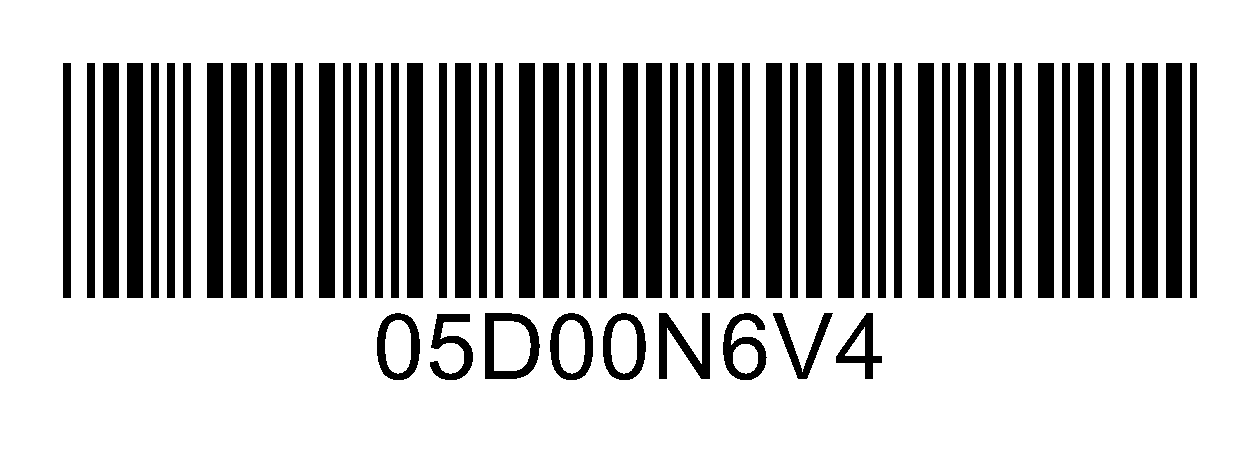 Numer sprawy: <el:nr_sprawy />$##ROŚ.6220.27.2023##$OBWIESZCZENIENa podstawie art. 49 ustawy z dnia 14 czerwca 1960 r. Kodeksu postępowania administracyjnego (Dz.U. z 2023 r. poz. 775 z późn. zm.) w związku z art. 74 ust. 3 ustawy z dnia 3 października 2008 r. 
o udostępnianiu informacji o środowisku i jego ochronie, udziale społeczeństwa w ochronie środowiska oraz o ocenach oddziaływania na środowisko (t.j.Dz.U.2023 r. poz. 1094 z późn. zm. ),Burmistrz Szprotawyinformuje strony postępowania, iż w dniu dzisiejszym zostało wydane postanowienie o zawieszeniu postępowania administracyjnego w sprawie wydania decyzji o środowiskowych uwarunkowaniach przedsięwzięcia polegającego na: Zbieraniu odpadów innych niż niebezpieczne na dz. nr 321/227, 321/261, 321/262, 321/263, 321/264, 321/265, 321/266, 321/267, 321/268, 321/269, 321/270, obręb 0002 Szprotawa, gmina miejska Szprotawa - do czasu przedłożenia przez wnioskodawcę raportu 
o oddziaływaniu przedsięwzięcia na środowisko.Na postanowienie nie służy zażalenie.Burmistrz Szprotawy     Mirosław Gąsik